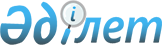 О внесении изменения в приказ Министра финансов Республики Казахстан от 25 апреля 2007 года N 143 "Об утверждении перечня расходов по экономической классификации расходов, требующих регистрации заключенных договоров"
					
			Утративший силу
			
			
		
					Приказ Министра финансов Республики Казахстан от 15 августа 2008 года N 406. Зарегистрирован в Министерстве юстиции Республики Казахстан 20 августа 2008 года N 5286. Утратил силу приказом Министра финансов Республики Казахстан от 19 декабря 2008 года N 588



      



Сноска. Утратил силу 


 приказом 


 Министра финансов РК от 19.12.2008 N 588 (вводится в действие с 01.01.2009).




      ПРИКАЗЫВАЮ:





      1. Внести в 
 приказ 
 Министра финансов Республики Казахстан от 25 апреля 2007 года N 143 "Об утверждении перечня расходов по экономической классификации расходов, требующих регистрации заключенных договоров" (зарегистрированный в Реестре государственной регистрации нормативных правовых актов за N 4682) следующие изменения:




      в 
 Перечне 
 расходов по экономической классификации расходов, требующих регистрации заключенных договоров, утвержденном указанным приказом:




      категорию 3 "Бюджетные кредиты", класс 5 "Бюджетные кредиты", подкласс 510 "Внутренние бюджетные кредиты", специфики 511 "Бюджетные кредиты местным исполнительным органам", 512 "Бюджетные кредиты банкам-заемщикам", 514 "Бюджетные кредиты физическим лицам", 519 "Прочие внутренние бюджетные кредиты", подкласс 520 "Внешние бюджетные кредиты", специфику 521 "Бюджетные кредиты иностранным государствам" исключить.




      2. Департаменту анализа и методологии исполнения государственного бюджета Министерства финансов Республики Казахстан (Калиева А.Н.) обеспечить государственную регистрацию настоящего приказа в Министерстве юстиции Республики Казахстан.




      3. Настоящий приказ вводится в действие со дня его государственной регистрации в Министерстве юстиции Республики Казахстан.


      Министр                                    Б. Жамишев


					© 2012. РГП на ПХВ «Институт законодательства и правовой информации Республики Казахстан» Министерства юстиции Республики Казахстан
				